Российская ФедерацияНовгородская область Чудовский районСОВЕТ  ДЕПУТАТОВ ГРУЗИНСКОГО  СЕЛЬСКОГО  ПОСЕЛЕНИЯРЕШЕНИЕот 17.08.2016  № 61 п. КраснофарфорныйО  внесении  изменений  вУстав  Грузинского сельс-кого   поселения          В соответствии с Федеральным законом от 6 октября 2003 года                          № 131-ФЗ «Об общих принципах организации местного   самоуправления  в Российской Федерации»          Совет депутатов Грузинского сельского поселенияРЕШИЛ:Принять  следующие  изменения в Устав Грузинского сельского поселения:Статью  4.1  изложить в новой редакции:           «Статья 4.1  Права органов местного самоуправления Грузинского   сельского поселения на решение вопросов, не отнесенных к вопросам местного значения поселений          1.Органы местного самоуправления Грузинского сельского поселения имеют право на:создание музеев Грузинского сельского поселения;совершение нотариальных действий, предусмотренных законодательством в случае отсутствия в Грузинском сельском поселении нотариуса;участие в осуществлении деятельности по опеке и попечительству;      создание условий для осуществления деятельности, связанной с реализацией прав местных национально-культурных  автономий на территории Грузинского сельского поселения;оказание содействия национально-культурному развитию народов Российской Федерации  и мероприятий в сфере межнациональных отношений на территории Грузинского сельского поселения;участие в организации и осуществлении мероприятий по мобилизационной подготовке  муниципальных предприятий и учреждений, находящихся на территории Грузинского сельского поселения;создание муниципальной пожарной охраны;       создание условий для развития туризма;          9) оказание поддержки общественным наблюдательным комиссиям, осуществляющим общественный контроль за обеспечением прав человека и содействие лицам, находящимся в местах принудительного содержания.         10)  оказание поддержки общественным объединениям инвалидов, а также созданным общероссийскими общественными объединениями инвалидов организациям в соответствии с Федеральным законом от 24 ноября 1995 года              № 181-ФЗ «О социальной защите инвалидов в Российской Федерации»         11) создание условий для организации проведения независимой оценки качества оказания услуг организациями в порядке и на условиях, которые установлены федеральными законами;         12) предоставление гражданам жилых помещений муниципального жилищного фонда по договорам найма жилых помещений жилищного фонда социального использования в соответствии с жилищным законодательством.Органы местного самоуправления Грузинского сельского поселения вправе решать вопросы, указанные в части 1 настоящей статьи, участвовать в осуществлении иных государственных полномочий (не переданных им в соответствии со статьей 19 Федерального закона от 6 октября 2003 года                   № 131-ФЗ «Об общих принципах организации местного самоуправления в Российской Федерации»), если это участие предусмотрено федеральными законами, а также решать иные вопросы, не отнесенные к компетенции органов местного самоуправления других муниципальных образований, органов государственной власти и не исключенные из их компетенции федеральными и областными законами, за счет доходов бюджета Грузинского сельского поселения, за исключением межбюджетных трансфертов, предоставленных из бюджетов  бюджетной системы Российской Федерации, и поступлений налоговых доходов  по дополнительным нормативам отчислений;	13) осуществление мероприятий по отлову и содержанию безнадзорных животных, обитающих на территории Грузинского сельского поселения.14) осуществление мероприятий в сфере профилактики правонарушений, предусмотренных Федеральным законом "Об основах системы профилактики правонарушений в Российской Федерации"       2.  Представить изменения в Устав  Грузинского сельского поселения на государственную регистрацию в Управление Министерства юстиции Российской Федерации по Новгородской области.           3. Опубликовать настоящее решение в бюллетене «Официальный вестник Грузинского сельского поселения» и разместить на  официальном сайте Администрации  Грузинского сельского поселения.Изменения   в Устав Грузинского сельского поселения вступают в силу после государственной регистрации и официального опубликования в бюллетене «Официальный вестник Грузинского сельского поселения».Глава поселения  И.А. Максимов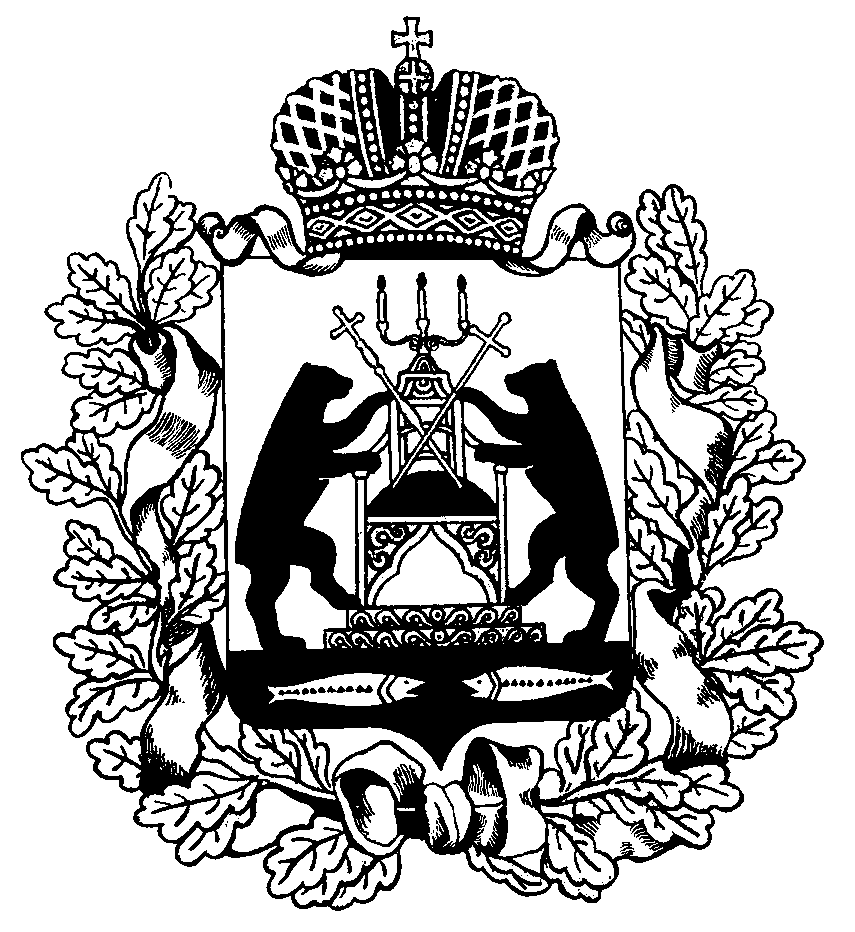 